

IX. Szasza Memorial Tournament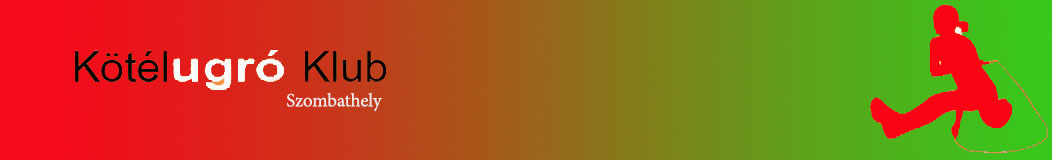 Miesto: MMIK Szombathely Hungary Divadlo MMIK
Dátum: 01. Apríl 2017 17.pmDD ContestVekové kategórie :  
Pravidlá:
- 4-8 súťažiacich v teame
- povinná hudba
- trvanie Double Duch freestyle zostavy:  min. 1.15 and max. 3.00 minúty Disciplíny:
 1. 2x60 sekúnd Double dutch speed
 2. Double dutch Freestyle (4-8 person)Štartovné: 15 euro/Team
Junior Masters
Miesto: MMIK Szombathely Theatre
Dátum: 01. Apríl 2017 o 14.00 hod  

Vekové kategórie: Všetci súťažiaci nesmú dovŕšiť 15 rokov do 1.4.2017!  

Disciplíny:
- 30 sekúnd speed
- 3 minúty speed
- 30 sekúnd trojšvihy -  triple under
- Single rope Freestyle - jednotlivci

Štartovné: 10 euro/osoba
Účastníci súťaže musia súťažiť vo všetkých disciplínach. Víťazi na prvých troch miestach získajú pohár a medajle. Všetci účastníci dostanú účastnícky list.  

Registrácia je možná mailom: srsa.slovakia@gmail.com v termíne do 29.1.2017!Tešia sa na Vás Magdolna Füle & Attila Bánhegyi					Zdena Bőhmová		SZKK Hungary							Slovenská rope skippingová asociácia 